Мошенники атакуют стариков по всей России. Как защитить своих бабушек и дедушекИНСТРУКЦИЯ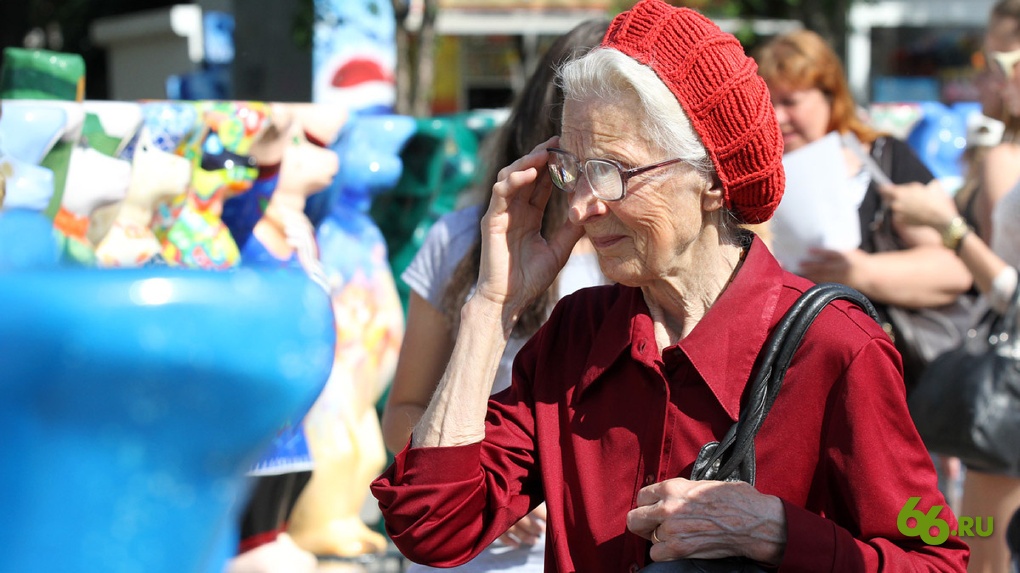 Ущерб исчисляется миллионами рублей.Что случилось?В крупных российских городах началась новая волна телефонного мошенничества, жертвами которого становятся старики. Неизвестные звонят на домашний или сотовый номер телефона пенсионера, говорят, что ему положена компенсация, но для того, чтобы ее получить, необходимо перечислить на счет определенную сумму денег. Сначала немного, потом — чуть больше, и так до тех пор, пока у жертвы не закончатся деньги. Для того чтобы не терять контакт с доверчивыми бабушками и дедушками, мошенники звонят им каждый день.Почему жертвами мошенников становятся именно старики?Пожилые люди хуже ориентируются в том, как работают современные системы (банковские, правовые и т.д.), что делает их более легкой добычей для мошенника. Кроме того, их чаще можно застать дома, как правило, они не заняты важными делами, многим даже не с кем поговорить, и потому они охотно идут на диалог даже с незнакомым человеком.Как еще мошенники обманывают стариков?Некоторые из наиболее распространенных видов мошенничества приведены на сайте МВД:«Оператор» звонит лично вам и сообщает о проблемах с вашим счетом и предлагает отправить SMS на определенный номер.Абоненту звонит молодой человек и объясняет, что случайно положил деньги не на свой счет, а на его. Настойчиво, но вежливо мошенник будет упрашивать перевести ему такую же сумму денег.На улице подходит незнакомец и просит позвонить с вашего телефона. Злоумышленник звонит с него на платные номера.Абоненту звонят с незнакомого номера, он из любопытства перезванивает. Но платит за это соединение гораздо больше, чем обычно.Абоненту сообщают по телефону, что он выиграл приз от компании-оператора, но чтобы его забрать, необходимо купить карту оплаты. После этого абонента якобы переводят на автоматическую систему пополнения счета. По тоновым сигналам мошенники выясняют код карты и переводят деньги на свой счет.Мошенник звонит по телефону, представляясь родственником абонента, сообщает, что задержан сотрудниками полиции за совершение преступления, и просит перевести деньги, чтобы избежать уголовной ответственности.Цель мошенника — вынудить жертву действовать под воздействием этих эмоций.Как понять, что пенсионер стал жертвой мошенника?Под воздействием афериста человек может стать более замкнутым и нервным, так как его тяготит необходимость что-то скрывать, а мошенник давит на его психику постоянными звонками. Еще один верный признак — родственник вдруг обращается к вам за крупной суммой в возбужденном состоянии и отказывается объяснить, зачем она ему нужна. Понять, что человек находится под влиянием другого человека, довольно сложно, поэтому лучше предупреждать атаку мошенника.Расскажите вашим бабушкам и дедушкам о том, как работают банки и другие структуры, и о схемах, которые используют мошенники. Нередко пенсионеры не чувствуют подвоха, когда им, например, предлагают вклад под необоснованно высокую ставку (+25% годовых).То есть первый совет прост — общайтесь. Многие договоры и банковские сделки можно расторгнуть в течение 2-3 дней после подписания, поэтому даже если вы узнали о происшествии постфактум, но оперативно, — есть шанс пережить атаку мошенников без последствий.Чему я должен научить своих пожилых родственников?Если звонят с незнакомого номера и говорят о проблемах со здоровьем у родственника — это должно вызвать подозрение. Чтобы распознать мошенничество, нужно задавать много вопросов: где, что и как произошло. Преступник попытается воспользоваться вашим взволнованным состоянием, поэтому далее необходимо взять паузу и спокойно во всем разобраться, советует гештальт-терапевт.В это время лучше позвонить «пострадавшему», возможно, он сразу же ответит, и ситуация разрешится. Если же нет, то стоит обратиться к тому, кто находится с ним в контакте, — обычно это жена или муж. Важно, чтобы у вашего пожилого родственника были и их номера тоже.Научите пожилых родственников относиться критично ко всем проявлениям альтруизма в свой адрес со стороны незнакомцев. Иногда мошенники могут сказать, что для них в этом деле тоже есть «небольшая выгода», но в целом условия для «жертвы» всегда нереалистично прибыльные. Также не забывайте, что иногда мошенники могут назваться представителями власти или, например, сотрудниками Пенсионного фонда России.Если пенсионер плохо разбирается в новых технологиях или у него снижена когнитивная функция, возможно, лучшим вариантом будет договориться, чтобы он не отвечал на звонки с незнакомых номеров.Как обманывают пожилых людей «работники социальных служб»Следующая схема, по которой обманывают пожилых людей, очень часто используется аферистами. Мошенники представляются работниками собеса и сообщают, что пенсионеру начислена ежегодная выплата или компенсация. Но получить ее можно только после внесения определенной платы. Заполучив деньги, мошенники моментально исчезают «в тумане».Или узнают у пенсионера номер банковской карты и код доступа, чтобы перевести на нее полагающуюся субсидию. Естественно, после этого деньги с карты «улетучиваются» в неизвестном направлении.Мошенники часто обманывают пожилых людей следующим немудреным, но безотказным способом. Они приходят к ним домой, представляются сотрудниками социальной службы и сообщают, что принесли внеочередную материальную помощь. Но при выплате «совершенно случайно» обнаруживается, что остались только крупные купюры. Пенсионеры с удовольствием соглашаются разменять их. В результате взамен настоящих денег получают фальшивки.Мошенники сплошь и рядом обманывают пожилых людей, представляясь работниками собеса, потому что это практически безотказный способ проникнуть в квартиру пенсионеров. А уж отвлечь и заговорить стариков – это для них вообще дело пустяковое. После визитов таких «работников собеса» пожилые люди обнаруживают пропажу денег и ценных вещей.Представляясь работниками соцстраха, аферисты забирают у пожилых людей паспорт под предлогом срочной замены его на новый. Набирают огромные кредиты в различных банках на имя владельца паспорта и оформляют сделки с недвижимостью, в результате которых старый человек может лишиться жилья.